U-17GROUP A

GROUP B*Balls for the game is provided by the host team. In case of identical colors  of team’s uniform, it’s  a duty of guests  to change it.U-17GROUP AAugust, 14 (Tuesday)Day off for teams – cultural program, excursionsFor team leaders and coaches – a seminar and a buffetStart at 17:00 in the resort complex «Derenivska Kupil»(address: vil. Nyzhnie Solotvyno, 150-K, Uzhhorod district)U-17GROUP BAugust, 14 (Tuesday)Day off for teams – cultural program, excursionsFor team leaders and coaches – a seminar and a buffetStart at 17:00 in the resort complex «Derenivska Kupil»(address: vil. Nyzhnie Solotvyno, 150-K, Uzhhorod district)U-17August, 15 (Wednesday)Play-offsGame № 1 (for 1–4 place)Group А-1 – Group B-2Stadium___________________. Start at___________Game № 2 (for 1–4 place)Group B-1 – Group A-2Stadium___________________. Start at___________Game №3 (for 5–8 place)Group A-3 – Group B-4Stadium___________________. Start at___________Game №4 (for 5–8 place)Group B-3 – Group A-4Stadium___________________. Start at___________August, 16 (Thursday) 					Match for 7–8 placeteams that have lost in the games №3 and №4 Stadium___________________. Start at___________Match for 5–6 placeteams that have won in the games №3 and №4 Stadium___________________. Start at___________Match for 3–4 placeteams that have lost in the games №1 and №2 Stadium___________________. Start at___________Final gameteams that have won in the games №1 and №2Stadium___________________. Start at___________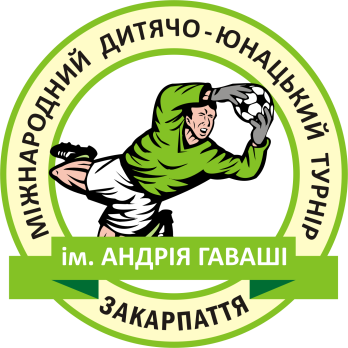 V-th INTERNATIONAL CHILDREN’S AND YOUTH FOOTBALL TOURNAMENTIN HONOUR OF ANDRII HAVASHI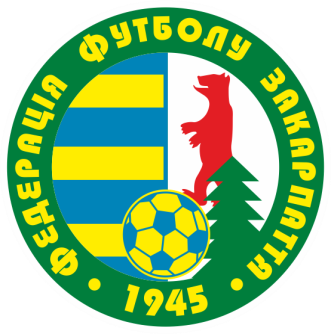 №TEAMS1234WDrDfRMPPlace1.FC «Varda»(Kisvárda, Hungary)2.Youth FC «Athletic»(Odessa, Ukraine)3.FC «CAS 1909»(Klagenfurt, Austria)4.Specialized Junior Football Sports School of Olympic reserve(Uzhhorod, Ukraine)№TEAMS1234WDrDfRMPPlace1.Bozsik József Football Academy «Spartacus»(Nyíregyháza, Hungary)2.Junior Football School«NC Karpaty»(Lviv, Ukraine)3.FC «Chornomorets»(Odessa, Ukraine)4.МFA «Munkach»(Mukachevo, Ukraine)V-th INTERNATIONAL CHILDREN’S AND YOUTH FOOTBALL TOURNAMENTIN HONOUR OF ANDRII HAVASHI№TEAMS1234WDrDfRMPPlace1.FC «Varda»(Kisvárda, Hungary)2.Youth FC «Athletic»(Odessa, Ukraine)3.FC «CAS 1909»(Klagenfurt, Austria)4.Specialized Junior Football Sports School of Olympic reserve(Uzhhorod, Ukraine)І round. August, 11 (Saturday)І round. August, 11 (Saturday)І round. August, 11 (Saturday)І round. August, 11 (Saturday)І round. August, 11 (Saturday)18:00FC «Varda»(Kisvárda)vil. Serednievillage stadiumvil. Serednievillage stadiumFC «CAS 1909»(Klagenfurt)18:00Youth FC «Athletic»(Odessa)Uzhhorodstadium «Spartak»Uzhhorodstadium «Spartak»SJFSSOR(Uzhhorod)ІІ round  August, 12 (Sunday)ІІ round  August, 12 (Sunday)ІІ round  August, 12 (Sunday)ІІ round  August, 12 (Sunday)ІІ round  August, 12 (Sunday)16:30FC «Varda»(Kisvárda)vil. Serednievillage stadiumYouth FC «Athletic»(Odessa)Youth FC «Athletic»(Odessa)18:00FC «CAS 1909»(Klagenfurt)Uzhhorodstadium «Spartak»SJFSSOR(Uzhhorod)SJFSSOR(Uzhhorod)ІІІ round August, 13 (Monday)ІІІ round August, 13 (Monday)ІІІ round August, 13 (Monday)ІІІ round August, 13 (Monday)ІІІ round August, 13 (Monday)16:30Youth FC «Athletic»(Odessa)Uzhhorodstadium «Spartak»FC «CAS 1909»(Klagenfurt)FC «CAS 1909»(Klagenfurt)18:00SJFSSOR(Uzhhorod)Uzhhorodstadium «Spartak»FC «Varda»(Kisvárda)FC «Varda»(Kisvárda)V-th INTERNATIONAL CHILDREN’S AND YOUTH FOOTBALL TOURNAMENTIN HONOUR OF ANDRII HAVASHI№TEAMS1234WDrDfRMPPlace1.Bozsik József Football Academy «Spartacus»(Nyíregyháza, Hungary)2.Junior Football School«NC Karpaty»(Lviv, Ukraine)3.FC «Chornomorets»(Odessa, Ukraine)4.МFA «Munkach»(Mukachevo, Ukraine)І round August, 11 (Saturday)І round August, 11 (Saturday)І round August, 11 (Saturday)І round August, 11 (Saturday)І round August, 11 (Saturday)І round August, 11 (Saturday)16:30МFA «Munkach» (Mukachevo)МFA «Munkach» (Mukachevo)Mukachevo, stadium «Avanhard»Mukachevo, stadium «Avanhard»JFS «NC Karpaty»(Lviv)18:00B.J. FA «Spartacus»(Nyíregyháza)B.J. FA «Spartacus»(Nyíregyháza)Uzhhorodstadium «Spartak»Uzhhorodstadium «Spartak»FC «Chornomorets» (Odessa)ІІ round August, 12  (Sunday)ІІ round August, 12  (Sunday)ІІ round August, 12  (Sunday)ІІ round August, 12  (Sunday)ІІ round August, 12  (Sunday)ІІ round August, 12  (Sunday)16:30FC «Chornomorets» (Odessa)FC «Chornomorets» (Odessa)Mukachevo, stadium «Avanhard»МFA «Munkach» (Mukachevo)МFA «Munkach» (Mukachevo)18:00JFS «NC Karpaty»(Lviv)JFS «NC Karpaty»(Lviv)vil. Serednievillage stadiumB.J. FA «Spartacus»(Nyíregyháza)B.J. FA «Spartacus»(Nyíregyháza)ІІІ round August, 13 (Monday)ІІІ round August, 13 (Monday)ІІІ round August, 13 (Monday)ІІІ round August, 13 (Monday)ІІІ round August, 13 (Monday)ІІІ round August, 13 (Monday)18:00МFA «Munkach» (Mukachevo)Mukachevo,stadium «Avanhard»Mukachevo,stadium «Avanhard»B.J. FA «Spartacus»(Nyíregyháza)B.J. FA «Spartacus»(Nyíregyháza)18:00JFS «NC Karpaty»(Lviv)vil. Serednievillage stadiumvil. Serednievillage stadiumFC «Chornomorets» (Odessa)FC «Chornomorets» (Odessa)V-th INTERNATIONAL CHILDREN’S AND YOUTH FOOTBALL TOURNAMENTIN HONOUR OF ANDRII HAVASHI